 Г Л А В А   А Д М И Н И С Т Р А Ц И ИМ У Н И Ц И П А Л Ь Н О Г О     Р А Й О Н А«ЛЕВАШИНСКИЙ РАЙОН» РЕСПУБЛИКИ ДАГЕСТАНП  О  С  Т  А  Н  О  В  Л  Е  Н  И  Е  № 227от 23 декабря 2020 годас. ЛевашиО реализации государственной молодежной политики на территории МР «Левашинский район» в 2018-2020 гг.Заслушав и обсудив информацию о реализации государственной молодежной политики на территории МР «Левашинский район» в 2018-2020 годах,                                                          п о с т а н о в л я ю:1.Принять к сведению информацию о работе, проводимой по реализации государственной молодежной политики на территории МР «Левашинский район» в 2018-2020 гг.2.Отделу по делам молодежи и туризму, отделу образования совместно с руководителями образовательных учреждений, совместно с молодежными и детскими  объединениями, ветеранскими и общественными организациями, главами сельских поселений и ОМВД РФ по Левашинскому району :     - продолжить работу по использованию опыта подготовки и проведения мероприятий, посвященных празднованию памятных дат истории России и Дагестана, в решении задач нравственного и патриотического воспитания граждан, особенно молодежи, формирования толерантного сознания и профилактики экстремизма в обществе, укрепления единства народов Дагестана и России;      - активизировать работу по организации волонтерского движения по оказанию помощи людям, оказавшимся в трудной жизненной ситуации, вдовам погибших и умерших участников ВОВ, локальных войн и конфликтов;            - совершенствовать работу образовательных учреждений как центров совместной деятельности школ, семьи и общественных объединений по формированию патриотического сознания подрастающего поколения       - обеспечить взаимодействие ветеранских, молодежных, и детских объединений, творческой и спортивной общественности, представителей духовенства в целях патриотического и духовно- нравственного воспитания детей и молодежи;           3. Отделу по делам молодежи и МКУК «Межпоселенческий культурно-досуговый центр» продолжить работу по организации мероприятий, направленных на развитие художественно-творческой деятельности молодежи.          4. Отделу по делам молодежи и туризму оказывать  содействие в получении грантовой поддержки молодежных инициатив.           5. Отделу образования и информационно-методическому центру разработать и осуществить комплекс мер по выявлению и поддержке талантливой и одаренной учащейся молодежи.6. Отделу информационного обеспечения и взаимодействия с сельскими поселениями, пресс-секретарю главы Администрации муниципального района совместно с редакцией газеты «По новому пути» предусмотреть систему мер разработки специальных рубрик, программ, циклов передач и конкретных рекомендаций по усилению информированности населения о мероприятиях в сфере молодежной политики.7. МКУК «Межпоселенческий культурно-досуговый центр» продолжить работу по пропаганде самобытной культуры, вековых традиций дружбы и взаимопонимания народов, проживающих на территории  Дагестана.8. Рекомендовать главам муниципальных образований шире вовлекать молодежные советы в общественно-политическую жизнь сельского поселения; -совместно с заинтересованными учреждениями и организациями района, советом ветеранов войны и труда проводить торжественные мероприятия, посвященные памятным датам в истории России и Дагестана. 9. Контроль за исполнением настоящего постановления возложить на  первого заместителя главы Администрации МР «Левашинский район» Дибирова А.З.Глава Администрациимуниципального района                                                                Дабишев Ш.М.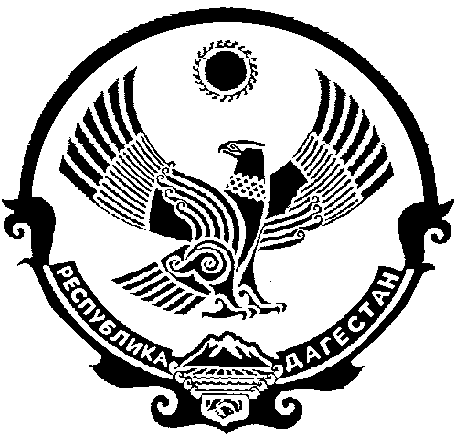 